 Disclaimer: Prince George’s County Public Schools is not sponsoring, endorsing, or recommending the activities announced in this material/flyer. Laurel Boys and Girls Club Affiliates of Prince George’s County Boys and Girls Club Basketball                   Season Welcome to the Laurel Boys and Girls Basketball League. The league provides instruction, games, and sportsmanship for boys and girls 5-18 and also that live in the Greater Laurel area and neighboring communities. The program is organized from early January through mid-March. Online Registration This season we are offering on-line registration. The service will accept Visa, MasterCard, and American Express credit or debit cards. You can register online by visiting our website at www.laurelboysandgirlsclub.org or https://laurelboysandgirlsclub.sportssignupapp.com/LoginREGISTRATION: Please consider using on-line registration. We will continue to accept paper registration. No late registrations.FEES: The cost of this year’s early registration for basketball is $100 dollars from October 30 thru December 14, 2018. Payment is required at the time of registration. For in person registration,checks should be made payable to LBGC. In the event of a bounced check, the player will not be placed on a team until payment is satisfied including a $25.00 penalty. PURPOSE: The Laurel Boys and Girls Club (LBGC) provides basketball instruction, games, and sportsmanship for boys and girls ages 5 and older that live in Greater Laurel area and neighboring communities. We offer programs organized according to age. The league activities go from late December through mid-March. KEY DATES: Oct. 30 2018- Dec.14, 2018 ($100) • LEAGUE DETAILS • AGE GROUPS: (Age determined by age of child on January 1, 2019) Age 5-18, Age groups are typically 5,6,7,8,9,10,11,12,13,14,15-18 and unlimited. ELIGIBILITY: Age groups are based on the age the player becomes on January 1, 2019. Children playing interscholastic junior or senior high basketball for a public or private school are not eligible to participate. Players are prohibited from playing on both a league team and a Select/Travel team during the same season. Boys in the 15-18 division must be enrolled in high school. For eligibity, please Refer to PGCBGC Ground Rules (Rev. 02/18)Each player must have a PGCBGC laminated ID card or a MVA ID cardLEAGUE OPENING: All leagues will open the week of January 7, 2019NUMBER OF PLAYERS AND TEAMS: Last season there were nearly 300 children registered in the league with 8-12 children per team depending on the age group. The Commissioner decides how many teams will be formed. CLASSIFICATIONS: There will be two (2) league classifications for participation in the PGCBGC basketball program. The leagues will be (AAA) and (AA). The (AAA) league will be considered “Competitive” and the (AA) league will be considered “Developmental.”  Unit clubs shall submit their team league designation requests on the Sport Questionnaires. For competitive balance and the structural integrity of the league, there will be a fair representation of AAA and AA teams in all age groups. Unit club requests for team designations will be reviewed and scheduled accordingly by the PGCBGC Sports Office/Sports Specialists.  LEAGUES: 	Boys 8, 9, 10, 11, 12, 13, 14, & Under      Girls 8, 10, 12, 14, & Under III.  TEAM PRACTICES: Practices are normally limited to a maximum of two hours two nights per week. Players will be notified by their coach of the first practice sometime in November. There will be no practices during the winter vacation period from December 26, 2018 through January 2, 2019. While registering, parents may indicate weeknights or time slots to be avoided, within reason, to prevent conflicts with scouting, religious, or other recurring activities. PRACTICES: Typically practices are held at local area schools which include: Laurel Elementary and Scotchtown Elementary School as well as LBGC. Practice time will be for 2 hours 6:00-8:00 for ages 5-12 8:00-9:00 13-18.SKILLS EVALUATION: We will conduct skills evaluations. Coaches have a draft after the commissioners structure the team. GAMES: Regular season games are scheduled to begin on Saturday, January 7, 2019 for most age groups and continue until the end of February/Mid-March. No games, including playoffs, can be played after March 2019. All games are held at the Laurel Boys and Girls club or surrounding schools or Prince Georges County Boys Girl’s clubs, games are usually played from Thursday-Sunday. UNIFORMS:  All players on a team must wear uniforms consisting of shorts and matching jerseys and numbers. Players must wear non-marking gym shoes and socks.  If T-shirts are worn underneath their jerseys, they must all be the same color as the torso color of the team jersey. VIOLATION OF THIS RULE WILL RESULT IN A $25.00 FINE.  Also, if for some reason a jersey is lost or destroyed, the coach is responsible for calling the Boys/Girls Club Office to report the new assigned number.  No pants may be worn underneath team shorts, except long-legged girdle and girdle must be same color as team uniform.  The penalty for violation of this rule is the player/s cannot participate in the game. No shorts with pockets allowed. Any number allowed on jersey but must be different from team mates.  PLAYING TIME:  The club requires that each coach play all participants at least 25%-50% of the game time. BASKETBALLS: All girls will use the 120 or 28.5 (leather), Boys (8-11) will use the 120 or 28.5 (leather)  ALL BOYSREFEREES: LBGC uses board certified officials for age groups with the exception of the 5-7 year old group.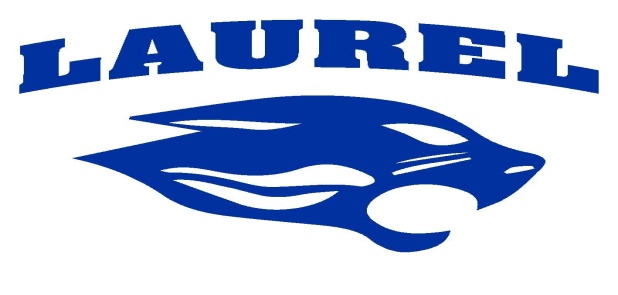 Disclaimer: Prince George’s County Public Schools is not sponsoring, endorsing, or recommending the activities announced in this material/flyer. 